Симметричный переходник с роликовым кольцевым уплотнением USS 150-100Комплект поставки: 1 штукАссортимент: К
Номер артикула: 0055.0479Изготовитель: MAICO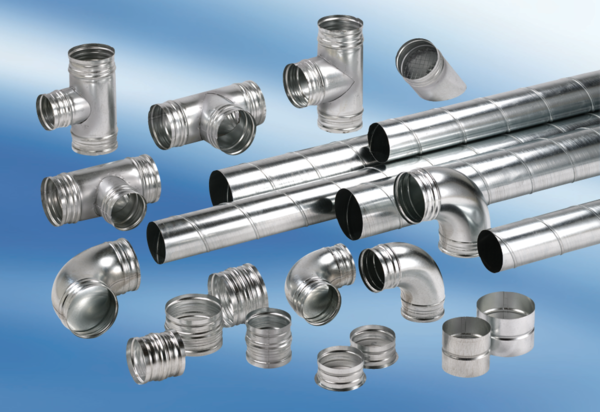 